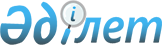 Об утверждении Положения о Координационном совете по взаимодействию с неправительственными организациями при уполномоченном органе
					
			Утративший силу
			
			
		
					Приказ Министра культуры и спорта Республики Казахстан от 22 декабря 2015 года № 404. Зарегистрирован в Министерстве юстиции Республики Казахстан 29 декабря 2015 года № 12623. Утратил силу приказом Министра по делам религий и гражданского общества Республики Казахстан от 4 мая 2018 года № 46 (вводится в действие по истечении десяти календарных дней после дня его первого официального опубликования)
      Сноска. Утратил силу приказом Министра по делам религий и гражданского общества РК от 04.05.2018 № 46 (вводится в действие по истечении десяти календарных дней после дня его первого официального опубликования).
      В соответствии с подпунктом 2-3) статьи 4-1 Закона Республики Казахстан от 12 апреля 2005 года "О государственном социальном заказе, грантах и премиях для неправительственных организаций в Республике Казахстан" ПРИКАЗЫВАЮ:
      1. Утвердить прилагаемое Положение о Координационном совете по взаимодействию с неправительственными организациями при уполномоченном органе.
      2. Комитету по развитию языков и общественно-политической работы Министерства культуры и спорта Республики Казахстан обеспечить:
      1) в установленном законодательством порядке государственную регистрацию настоящего приказа в Министерстве юстиции Республики Казахстан;
      2) в течение десяти календарных дней после государственной регистрации настоящего приказа направление копий настоящего приказа для официального опубликования в информационно-правовой системе "Әділет" и периодических печатных изданиях на электронном носителе с приложением бумажного экземпляра, заверенного гербовой печатью, для внесения в эталонный контрольный банк нормативных правовых актов Республики Казахстан в электронном виде, удостоверенных электронной цифровой подписью лица, уполномоченного подписывать настоящий приказ, с приложением бумажного экземпляра, заверенного гербовой печатью;
      3) размещение настоящего приказа на интернет-ресурсе Министерства культуры и спорта Республики Казахстан;
      4) в течение десяти рабочих дней после государственной регистрации настоящего приказа в Министерстве юстиции Республики Казахстан представление в Департамент юридической службы Министерства культуры и спорта Республики Казахстан сведений об исполнении мероприятий, предусмотренных подпунктами 1), 2) и 3) настоящего пункта.
      4. Контроль за исполнением настоящего приказа возложить на курирующего вице-министра культуры и спорта Республики Казахстан.
      5. Настоящий приказ вводится в действие по истечении десяти календарных дней после дня его первого официального опубликования. Положение
о Координационном совете по взаимодействию с
неправительственными организациями при уполномоченном органе
1. Общие положения
      1. Координационный совет по взаимодействию с неправительственными организациями при уполномоченном органе (далее – Координационный совет) является консультативно-совещательным органом при уполномоченном органе в сфере взаимодействия с неправительственными организациями (далее – уполномоченный орган).
      2. В своей деятельности Координационный совет руководствуется Конституцией Республики Казахстан, законами Республики Казахстан от 31 мая 1996 года "Об общественных объединениях", от 16 января 2001 года "О некоммерческих организациях", от 12 апреля 2005 года "О государственном социальном заказе, грантах и премиях для неправительственных организаций в Республике Казахстан", нормативными правовыми актами в сфере взаимодействия с неправительственными организациями, а также настоящим Положением о Координационном совете по взаимодействию с неправительственными организациями при уполномоченном органе. 2. Задачи и функции Координационного совета
      3. Задачами Координационного совета являются:
      1) совершенствование взаимодействия государственных органов с неправительственными организациями;
      2) привлечение неправительственных организаций к разработке предложений по формированию и реализации государственного социального заказа;
      3) создание условий для роста гражданской инициативы;
      4) совершенствование нормативных правовых актов по вопросам взаимодействия государственных органов с неправительственными организациями.
      4. В целях реализации возложенных задач Координационный совет выполняет следующие функции:
      1) разрабатывает предложения по созданию благоприятных условий для развития неправительственных организаций;
      2) разрабатывает рекомендации по присуждению премий для неправительственных организаций;
      3) разрабатывает предложения по повышению эффективности взаимодействия государственных органов и неправительственных организаций;
      4) рассматривает вопросы реализации государственного социального заказа, предоставления грантов и присуждения премий для неправительственных организаций;
      5) приглашает и заслушивает на заседаниях Координационного совета представителей государственных органов и иных организаций;
      6) запрашивает от государственных органов и иных организаций необходимые материалы и документы по вопросам, входящим в компетенцию Координационного совета. 3. Организация деятельности Координационного совета
      5. Состав Координационного совета состоит из председателя, заместителя председателя, секретаря и членов Координационного совета, формируемых из числа представителей государственных органов и неправительственных организаций.
      В состав представителей неправительственных организаций в Координационном совете вносятся изменения не реже чем один раз в два года.
      6. Координационный совет возглавляет председатель. 
      7. Председатель:
      1) осуществляет руководство деятельностью Координационного совета;
      2) председательствует на заседаниях Координационного совета;
      3) утверждает план работы Координационного совета;
      4) подписывает протоколы заседания Координационного совета.
      В отсутствие председателя его функции выполняет заместитель.
      8. Секретарь Координационного совета обеспечивает разработку плана работы Координационного совета, составление протокола заседания. Секретарь не имеет права голоса.
      9. Заседания Координационного совета проводятся не реже одного раза в полугодие. Заседание Координационного совета считается правомочным, если в нем принимали участие не менее двух третей от общего числа членов Координационного совета.
      10. Рабочим органом Координационного совета является Комитет по развитию языков и общественно-политической работы Министерства культуры и спорта Республики Казахстан.
      Рабочий орган Координационного совета осуществляет организационно-техническое обеспечение работы Координационного совета, в том числе готовит предложения по повестке дня заседания Координационного совета, необходимые документы, материалы, которые направляются секретарем Координационного совета членам Координационного совета за три рабочих дня до проведения заседания Координационного совета с приложением проекта протокола.
      11. Решения Координационного совета принимаются открытым голосованием и считаются принятыми, если за них подано большинство голосов от общего количества членов Координационного совета. В случае равенства голосов принятым считается решение, за которое проголосовал председатель.
      12. Решения Координационного совета оформляются протоколом и носят рекомендательный характер.
      13. Члены Координационного совета в случае выражения особого мнения излагают его в письменном виде и прикладывают к протоколу Координационного совета.
					© 2012. РГП на ПХВ «Институт законодательства и правовой информации Республики Казахстан» Министерства юстиции Республики Казахстан
				
Министр культуры и спорта
Республики Казахстан
А. МухамедиулыУтверждено
приказом Министра
культуры и спорта
Республики Казахстан
от 22 декабря 2015 года № 404